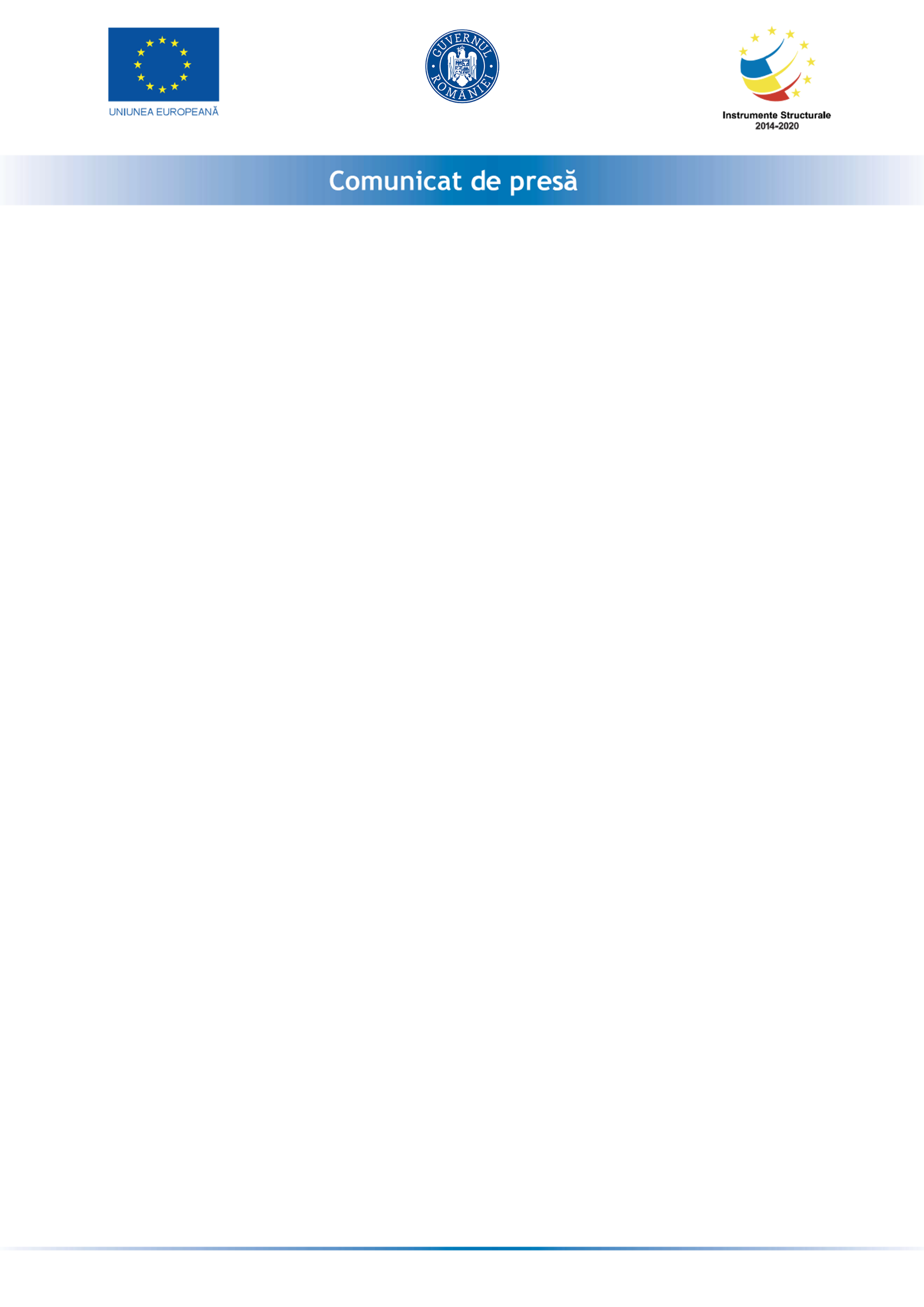 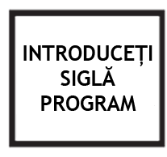 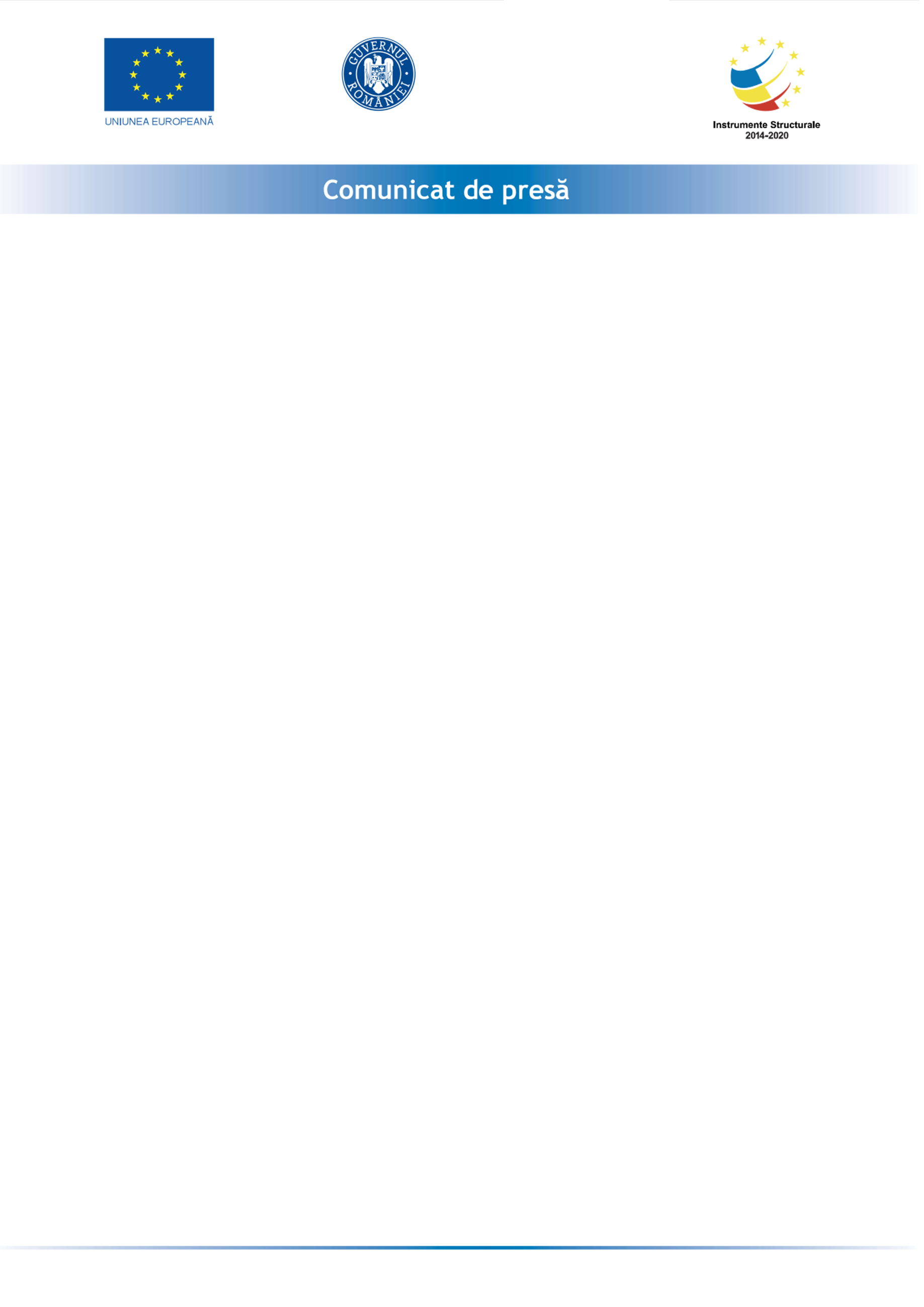 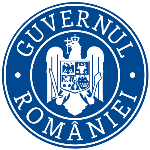 SEASIDE PLAYGROUNDS SRL anunta incetarea proiectul cu titlul ” Granturi capital de lucru pentru SEASIDE PLAYGROUNDS SRL” proiect nr RUE 7579  înscris în cadrul Măsurii ”Granturi pentru capital de lucru”, instituită prin OUG nr 130/2020.Proiectul se derulează pe o perioada de maxim 12 luni, începând cu data semnării contractului de finanțare cu Ministerul Economiei, Energiei si Mediului de Afaceri/ AIMMAIPE , respectiv 16.04.2021 . Obiectivul proiectului îl reprezintă sprijinirea SEASIDE PLAYGROUNDS SRLProiectul are printre principalele rezultate, următoarele: -menținerea activității pe o perioada de minim 6 luni,-menținerea/suplimentarea numărului locurilor de munca față de data depunerii cererii, pe o perioadă de minimum 6 luni, la data acordării granturilorValoarea proiectului este de 834813.75 (valoarea totala) din care : 725925  lei grant si 108888.75 lei cofinanțare.Proiect cofinanțat din Fondul  prin Programul     Date contact beneficiar: Adresa: Constanţa, str. Prel. BUCOVINEI, nr. 8B, judet Constanta         Reprezentant legal: GEORGE TODA E-mail: waterboyz.romania@gmail.comTelefon: 0724547343